ASISTApplied Suicide Intervention Skills TrainingA two-day interactive workshop to learn suicide prevention skillsSupport Suicide-Safer Communities… It begins with youOn average 8 people lose their life to suicide every day in Australia and for every suicide there are approximately 20 suicide attempts. Most people with thoughts of suicide would rather live. Most people thinking about suicide signal their pain and intentions—they offer us opportunities to respond and therefore prevent their death.ASIST is suicide first aid and can help all of us to see, hear and respond to these life seeking invitations. ASIST prepares us to work with persons at risk of suicide to increase their immediate safety and get further help.Any one of us could face a situation where suicide first aid is needed. ASIST applies in everyday situations with family, friends, co-workers or teammates and in professional roles and volunteering. The benefits of ASIST live on in the lives of those we help.In ASIST you will:Discuss suicide risk and safety openly and directlyConsider how attitudes and experiences affect helpingLearn and apply a model for suicide first aid interventionShare ways to care for and support yourself as a helperInteractive learning is simulated through teaching and audio-visuals. Small groups increase opportunities for discussion and skills practice. Attendance at both days is essential.Become better prepared to:Recognise when someone may be thinking of suicideRespond in ways that clarify and address suicide riskUnderstand why suicide thoughts are presentWork together to review risk and increase safetyFacilitate links with further help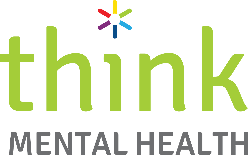 Applied Suicide Intervention Skills Training (ASIST) in Town of Port HedlandWHEN:	Thursday 27 June & Friday 28 June 2019REGISTRATION:	Commences at 8:15DAY 1:	Session begins at 8:30am and finishes at 4:30pmDAY 2:	Session begins at 8:30am and finishes at 4:30pmWHERE:	  Youth Involvement Council 
  34 Lawson St, Sth Hedland  MEALS:	Refreshments and light lunch will be provided COST:		This workshop is FREE due to funding provided by Mission Australia & the Mental Health Commission.PLEASE NOTE:	Sessions start on time and participants are required to attend both days.  -------------------------------------------------------------------------------------------------------------	REGISTRATION DETAILS:  Please register me for the two day ASIST WorkshopNAME:	____________________________________________________ORGANISATION:	____________________________________________________ADDRESS:	____________________________________________________PHONE:     	_____________________	 FAX:     _____________________EMAIL:	____________________________________________________DIETARY REQUIREMENTS: _______________________________________________Places are STRICTLY LIMITED.Please register by Wednesday 19 June to secure your place.For more information & to book contact:Charlene Senior 0490 075 700 SeniorC@missionaustralia.com.au